Załącznik  nr 2 do Uchwały Nr 199/2015 Zarządu Powiatu Brzeskiegoz dnia 27 sierpnia 2015 r. Regulamin prac Komisji Konkursowej  § 1. Komisja Konkursowa, zwana dalej „Komisją”, została powołana do przeprowadzenia oceny złożonych ofert w ramach konkursu ofert na realizację „Programu Zdrowotnego dotyczącego profilaktyki zakażeń pneumokokowych w Małopolsce w 2015 r.” § 2.  Członek Komisji podlega wyłączeniu od udziału w pracach Komisji, gdy oferentem jest: 1) jego małżonek oraz krewny lub powinowaty w linii prostej, krewny lub powinowaty w linii bocznej do drugiego stopnia; 2) osoba związana z nim z tytułu przysposobienia, opieki lub kurateli; 3) osoba pozostająca wobec niego w stosunku nadrzędności służbowej; 4) osoba, której małżonek, krewny lub powinowaty w linii prostej, krewny lub powinowaty w linii bocznej do drugiego stopnia albo osoba związana z nią z tytułu przysposobienia, opieki lub kurateli pozostaje wobec niego w stosunku nadrzędności służbowej. § 3. Przewodniczący Komisji w sytuacji, o której mowa § 2, dokonuje wyłączenia Członka Komisji z udziału w pracach Komisji. § 4. Komisja rozpoczyna działalność z dniem powołania i rozwiązuje się z chwilą rozstrzygnięcia konkursu ofert przez Zarząd Powiatu Brzeskiego. § 5. Komisja przystępując do rozstrzygnięcia konkursu ofert, dokonuje kolejno następujących czynności: 1) stwierdza liczbę otrzymanych ofert; 2) otwiera koperty z ofertami i zapoznaje się z danymi oferenta; 3) ustala, które z ofert spełniają warunki formalne określone w ogłoszeniu; 4) odrzuca oferty, które nie spełniają warunków formalnych określonych w ogłoszeniu lub złożone zostały po wyznaczonym terminie; 5) po ocenie merytorycznej rekomenduje Zarządowi Powiatu Brzeskiego wybór najkorzystniejszej oferty (z najwyższą liczbą punktów) spośród przedłożonych ważnych ofert lub nie przyjęcie żadnej z ofert. § 6. Komisja działa na posiedzeniach zamkniętych bez udziału oferentów. § 7. Komisja dla każdej złożonej oferty wypełnia karty oceny formalnej i merytorycznej. § 8. Komisja dokonując oceny oferty kieruje się następującymi kryteriami: 1) Ocena jednostkowego kosztu całkowitego (koszt w przeliczeniu na  zaszczepienie 1 dziecka) (max 50 pkt), w tym: a) cena najniższa we wszystkich ofertach – max 50 pkt, b) przy każdej wyższej oferowanej cenie liczbę punktów wylicza się ze wzoru: (najniższa cena jednostkowa/ cena jednostkowa danej oferty) x 50 pkt; 2) Ocena sposobu realizacji programu (od 1 do 40 pkt), w tym: a) sposób zorganizowania i przeprowadzenia programu (działań promocyjnych, informacyjnych),kompleksowość, dostępność i możliwość wykonania świadczeń lub innych usług oraz lokalizacja - od 1 do 5 pkt, b) ocena warunków lokalowych, sprzętu (komputer, telefon) niezbędnych do realizacji Programu -od 1 do 5 pkt,      c) ocena udzielania świadczeń zdrowotnych wyłącznie przez osoby wykonujące zawód medyczny oraz spełniające wymagania zdrowotne określone w odrębnych przepisach, w tym: zatrudnionych lekarzy pediatrów, lekarzy specjalizujących się w dziedzinie pediatrii, pielęgniarek absolwentek kursu specjalistycznego dotyczącego szczepień ochronnych - od 1 do 10 pkt,d) posiadanie w swojej strukturze jednostki podstawowej opieki zdrowotnej, w tym gabinetu lekarskiego do konsultacji dzieci objętych działaniami Programu wraz z punktem szczepień - od 1 do 10 pkt,e) posiadanie w stałym nadzorze pediatrycznym dzieci w rocznikach podlegających szczepieniu, zameldowanych na terenie danej Gminy (części przedmiotu konkursu) z terenu Powiatu Brzeskiego (z wyjątkiem Gminy Brzesko) - od 1do 10 pkt.3) Dodatkowe kryteria (max 10 pkt): a)  doświadczenie oferenta w realizacji zadań o podobnym charakterze i zasięgu - od 1 - 10 pkt. § 9. W sytuacji, gdy do postępowania konkursowego zgłoszona zostanie tylko jedna oferta, Komisja może przyjąć tę ofertę do rozpatrzenia, jeżeli stwierdzi, że spełnia ona warunki formalne określone w ogłoszeniu. § 10. Jeżeli postępowanie konkursowe nie doprowadziło do wyłonienia najkorzystniejszej oferty, przewodniczący Komisji przedkłada Zarządowi wniosek o unieważnienie konkursu. § 11. Z przebiegu konkursu sporządza się protokół, który powinien zawierać: 1) oznaczenie miejsca i czasu posiedzeń komisji; 2) imiona i nazwiska członków Komisji; 3) wskazanie ofert odpowiadających warunkom formalnym określonym w ogłoszeniu; 4) wskazanie ofert nieodpowiadających warunkom formalnym określonym w ogłoszeniu lub zgłoszonych po terminie - wraz z uzasadnieniem; 5) ewentualne wyjaśnienia i oświadczenia oferentów; 6) liczbę punktów przyznanych przez komisję, zgodnie z kryteriami określonymi w ogłoszeniu konkursowym, 7) wskazanie najkorzystniejszej oferty albo stwierdzenie, że żadna z ofert nie została przyjęta - wraz z uzasadnieniem; 8) ewentualne odrębne stanowisko członka Komisji; 9) wzmiankę o odczytaniu protokołu; 10) podpisy członków Komisji. 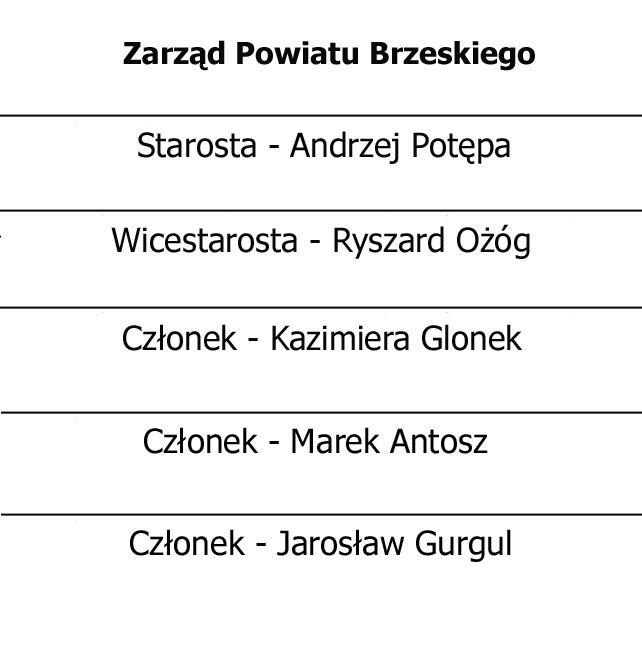 